 Insanity Workout Sheet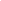 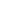 SUNDAYMONDAYTUESDAYWEDNESDAYTHURSDAYFRIDAYSATURDAYRestFit TestPlyometric Cardio CircuitCardio Power and ResistanceCardio RecoveryPure CardioPlyometric Cardio CircuitRestCardio Power and ResistanceCore Cardio and BalancePlyometric Cardio CircuitCardio RecoveryPure CardioCardio Power and ResistanceRestFit Test + Cardio AbsCardio RecoveryCardio Power and ResistancePure Cardio + Cardio AbsCore Cardio and BalancePure Cardio+ Cardio AbsRestCore Cardio and BalancePlyometric Cardio CircuitFit Test + Max interval CircuitMax interval CircuitCardio Power and ResistancePure Cardio